1. 产品介绍RS-WS-NB-2是一款基于NB-IOT网络由电池供电的超低功耗的新型物联网温湿度传感器，该温湿度传感器精度高，并且具有稳定性好的优点。内置超大容量电池，可支持连续使用3年。NB-IoT网络是目前新型的一种基于蜂窝的窄带物联网，具有低功耗、广覆盖的特点，因此具有更高的连接质量。本产品可以广泛应用在环境监测、气象监测、智慧农业、冷链运输等环境，相较于传统的物联网传感器具有明显的部署优势与维护优势，施工简单，无需布线，真正做到即装即用。1.1功能特点▇采用高灵敏探头，信号稳定，精度高▇采用NB-IOT无线通讯，全网覆盖▇定时上传数据▇内置超大电池，可持续使用3年▇天线内置▇安装简单，无需接线▇外置保险管座，随时断电上电1.2技术指标供电 锂电池供电A准精度湿度 ±2%RH(5%RH~95%RH,25℃) 温度 ±0.4℃（25℃）B准精度（默认） 湿度 ±3%RH(5%RH~95%RH,25℃) 温度 ±0.5℃（25℃）电路工作温度 -40℃~+60℃，0%RH~80%RH探头工作温度 -40℃~+120℃ 默认：-40℃~+80℃探头工作湿度 0%RH-100%RH长期稳定性 湿度 ≤1%RH/y 温度 ≤0.1℃/y输出信号 NB-IoT安装方式 壁挂式使用时长 3年以上上传数据间隔 60min（默认）其他间隔可定制天线 内置1.3产品选型2. 设备安装2.1安装前检查▇变送器一台▇保险丝管座一个▇螺丝4个2.2安装方式将设备安装在指定位置后，用户需自行将保险丝管座安装至指定接口处，安装成功后设RS- 公司代号WS- 温湿度变送、传感器 NB NB-IOT无线通讯 2- 壁挂王字壳 4 内置精装探头 5 外延精装探头 6 外延防水探头备已经处于上电状态。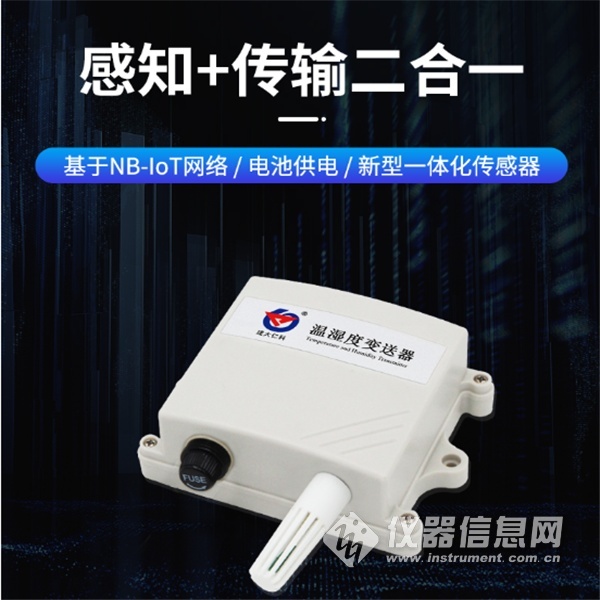 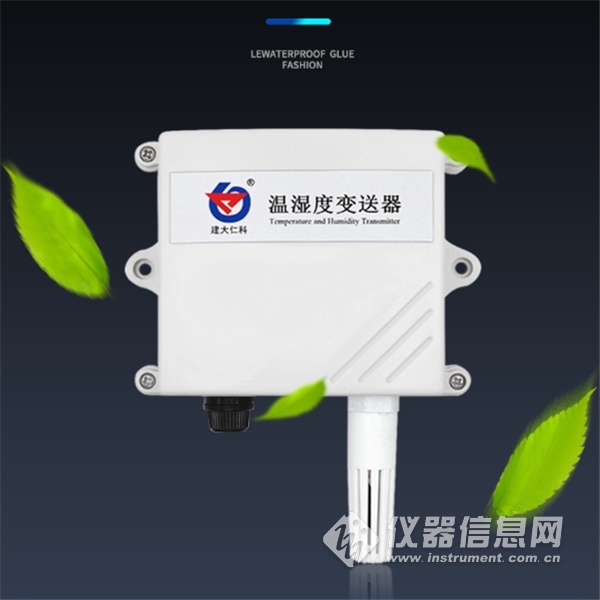 ​3. 设备组态RS-WS-NB-2默认连接到我司云平台，安装后即可直接登录云平台查看现场温湿度状况，客户无需自建服务器。设备1小时更新一次现场温湿度检测数值。图片34. 注意事项连接云平台后没有实时数据原因：1. 查看保险管是否安装到设备上2. 查看云平台设置离线时间是否低于1小时3. 设备使用时间超过3年以上造成电池缺电